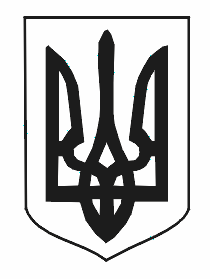 УКРАЇНАКОМУНАЛЬНИЙ ЗАКЛАД«НАВЧАЛЬНО – ВИХОВНЕ ОБ’ЄДНАННЯ № 32«СПЕЦІАЛІЗОВАНА ЗАГАЛЬНООСВІТНЯ ШКОЛА І-ІІІ СТУПЕНІВ, ПОЗАШКІЛЬНИЙ ЦЕНТР «ШКОЛА МИСТЕЦТВ»КІРОВОГРАДСЬКОЇ МІСЬКОЇ РАДИКІРОВОГРАДСЬКОЇ ОБЛАСТІ»м. Кіровоград, вул. Глінки,1, :33-01-33, е-mail: sh32k@mail.ruУрок пам`яті «Герої не вмирають»Дайджест     «Кіровоградці –          Герої АТО»КіровоградБиблиотекарь: Хочу поприветствовать всех присутствующих на нашем уроке. Обратите внимание на эти прекрасные мудрые слова: «Не именами, а делами возвеличивает себя человек» (Народная мудрость), «Любить свой край - значит жить для народа» (В. Сосюра), «Нельзя отнять у людей прошлого, но как просто лишить их будущего!» (П. Загребельный)                 (Библиотекарь обращает внимание на эпиграфы урока,                   написанные на прес – листах)      Эти цитаты как нельзя лучше характеризуют тему нашого урока –«Герої не вмирають!» Судьба многих героических людей связана с нашим краем. И сегодня мы поговорим о них.      В свете последних событий необъявленной войны со стороны России, очень тревожной и тяжелой ситуации в Донецкой, Луганской областях, во всей Украине, мы не можем не вспомнить героев – кировоградцев, которые мужественно и смело защищали нашу Украину от российских террористов и погибли смертью храбрых за свободу и независимость родного края. Вот их имена:                  (Показывается  Презентация «Памяти                    погибших – 2014» На фоне тихой патриотической                    музыки ученики  называют имена и фамилии                   погибших в зоне АТО героев – кировоградцев,                   поднимая вверх прес - листы с именами и фамилиями                    героев, дают короткую информацию о них) 1-й ученик: Ярослав Шимчик.     Служил в третьем отдельном полку спецназа сухопутных войск Кировограда. Активно занимался спортом. Погиб в зоне АТО в 22 года. Похоронен на своей Родине в Гайвороне. 1-й ученик: Роман Крадожон.      36 лет, рядовой. Служил рядом с Виталием Петровичем и погиб вместе с ним 13 августа 2014 года под Горловкой в Донецкой области.2-й ученик: Андрей Шершень.     Сослуживец Ярослава Шимчика. Занимался альпинизмом, парашютизмом. Очень любил свою крестницу Даринку. В 2005 году поехал с миротворческой миссией в Ирак. Погиб в зоне АТО. Похоронен на Аллее Славы на Ровенском кладбище в Кировограде.2-й ученик: Игорь Горовенко.     Водитель – электрик радиостанции Центра Управления связью отряда специальной радиосвязи. Погиб 16 августа 2014 года на двадцять восьмом году жизни под Селом Старобешевым в Донецкой области.3-й ученик: Анатолий Бузуляк.     Сослуживец Ярослава Шимчика. Увлекался военным делом, любил армию, но ненавидел войну. Погиб в зоне АТО. Похоронен в селе Ивановка Кировоградского района.3-й ученик: Федор Романов.     Военнослужащий, фельдшер госпитального отделения медицинской роты воинской части 2830, в Кировограде работал на скорой помощи. Погиб 29 августа под Иловайском – в 31 год. Похоронен на Аллее Славы на Ровенском кладбище в Кировограде.4-й ученик: Кирилл Андреенко.     Командир третьего отдельного полка спецназа сухопутных войск Кировограда. Настоящий патриот,  мужественный воин и любящий муж. Погиб в зоне АТО. Похоронен во Львове.4-й ученик: Дмитрий Придатко.     Старший разведчик – снайпер группы отряда спецназа воинской части В2336. Погиб в 26 лет под Иловайском. В автомобиль, в котором находился Дмитрий, попал минометный снаряд. Похоронен  Дмитрий на Аллее Славы на Ровенском кладбище. У Дмитрия остались жена и годовалая дочь.5-й ученик: Сергей Сенчев.     Был заместителем командира по работе с личным составом. Во время боя за Саур-Могила 4 августа 2014 года получил осколочные ранения в живот. Погиб в 41 год. Без отца остались двое детей. 5-й ученик: Виталий Волкотруб.     28 лет. Младший сержант. Командир третього отделения полка спецназа. Погиб 29 августа во время выхода из Иловайского котла – около села Красносельского. У Виталия остались жена и шестилетний сын.6-й ученик: Сергей Лысенко.     Погиб 29 июля в Снежном, в зоне АТО. Был обстрелян террористами из тяжелой техники. Являлся заместителем командира отряда по работе с личным составом.6-й ученик: Андрей Матвиенко.     Воевал в зоне АТО. Должен был раньше уехать домой, в Кировоград, но остался помогать своему начальнику готовить молодежь. Когда он вывозил ранених ребят, они все вместе подорвались на радиоуправляемом фугасе, не доехав одного километра до нашей зоны. У Андрея остались жена и дочка (3, 5 года), родной брат Вова.7-й ученик: Алексей Глобенко.     Главный сержант роты спецназа. Погиб в 26 лет в зоне АТО, в Снежном – 29 июля 2014 года. Маленький сын Алексея остался без отца.7-й ученик: Павел Сницар.     Уроженец Кировограда, больше десяти лет возглавлял стрелковый батальон. Погиб 23 июля в бою за освобождение Лисичанска Луганской области – в 38 лет. Служил в воинской части . Кировограда.8-й ученик:  Виталий Петрович.              Младший сержант, боец 34-ого батальона территориальной обороны. Ему было 35 лет. Погиб 13 августа 2014 года во время огненного обстрела под Горловкой в Донецкой области.8-й ученик: Виктор Гаркавенко. Старшина воинской части . Кировограда. Погиб 23 июля от тяжелых ранений, полученных в бою за освобождение Луганской области.Библиотекарь: А сейчас обратите внимание на выставку литературы «Кировоградцы на необъявленной войне» О Героях пишут, им посвящают стихи, в честь их называют улицы… Память о Героях будет всегда жива в наших сердцах. В Кировограде создана Аллея Славы Героев. Давайте будем помнить о них всегда.                  (Обзор литературы – статей из периодических изданий:                  Кіровоградська правда», «Народне слово», Україна-                   Центр», «Вечірня газета») Библиотекар: Послушаем стихи, посвященные мужеству и отважности людей, которые не пощадили своих жизней за свободу своей родной Украины, за счастливое будущее нашего народа.                   (Дети читают военно – патриотические стихи )(Показ Презентації. – Дайджест «Кіровоградці – Герої АТО») Библиотекарь:                     Мы  будем помнить Вас всегда!                     Не умирают люди!                     Войне все скажем: «Никогда!»                     А мир беречь мы будем!«Не именами,а деламивозвеличиваетсебя человек»(Народная мудрость)«Любитьсвой край –значитжитьдлянарода»(В. Сосюра)«Нельзя отнятьу людей прошлого,но как простолишить ихбудущего!»(П. Загребельный)